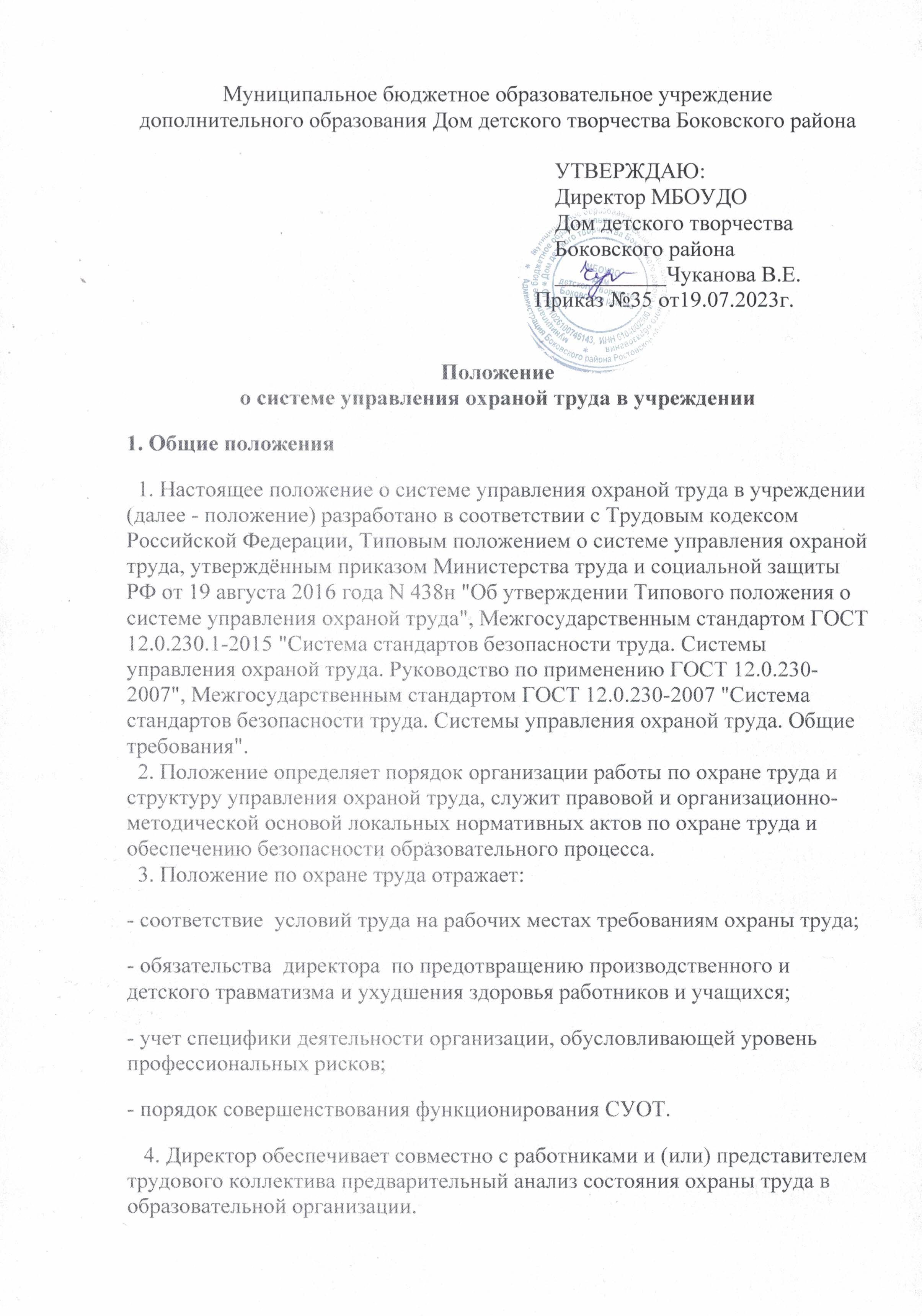 5.  Основные  задачи в области охраны труда направлены на обеспечение охраны труда и здоровья работников и учащихся в процессе трудовой и образовательной деятельности, предупреждение производственного и детского травматизма, профессиональной заболеваемости, и достигаются путем реализации  процедур, направленных на достижение целей в области охраны труда и безопасности образовательного процесса.2. Распределение обязанностей и ответственности в области охраны труда и безопасности образовательного процесса 2.1.  Общее руководство работой по обеспечению безопасных условий и охраны труда, а также организация контроля за состоянием условий труда возлагается на директора учреждения. 2.2.  Директор учреждения возлагает конкретные обязанности по обеспечению охраны труда и безопасности образовательного процесса на заместителя директора  и других работников, включив указанные обязанности в должностные инструкции или утвердив их приказом. Утвержденные директором должностные инструкции или приказ доводятся до соответствующего работника под роспись при приеме на работу или назначении на новую должность.  2.3. Руководители, специалисты и другие работники учреждения в соответствии с распределением обязанностей и требованиями должностных инструкций, допустившие нарушения законодательства об охране труда и иных нормативных правовых актов, содержащих нормы трудового права, привлекаются к дисциплинарной, материальной, гражданско-правовой, административной и уголовной ответственности в установленном законодательством порядке.3. Организация работ по охране труда в учреждении3.1.Организация работ по охране труда возлагается  на ответственного по охране труда. Ответственный по охране труда:- организует и координирует работу по охране труда и обеспечению безопасности образовательного процесса, координирует работу в области охраны труда;- проводит с работниками вводный инструктаж, контролирует проведение директором инструктажей по охране труда (первичных, повторных, внеплановых, целевых);- участвует в разработке и контроле за функционированием системы управления охраной труда в учреждении;- участвует в управлении профессиональными рисками;- участвует в организации и проведении специальной оценки условий труда;- участвует в разработке локальных нормативных актов по охране труда и обеспечению безопасности образовательного процесса, раздела по охране труда коллективного договора;- осуществляет контроль за целевым использованием средств на реализацию мероприятий по улучшению условий и охраны труда;- участвует в организации и проведении подготовки по охране труда и оказанию первой помощи, профессиональной гигиенической подготовки и аттестации работников образовательного учреждения;- участвует в работе по определению контингента работников, подлежащих обязательным медицинским осмотрам и психиатрическим освидетельствованиям;- оказывает методическую помощь в разработке новых и пересмотре действующих инструкций по охране труда, а также в составлении программ обучения работников безопасным приемам и методам работы;- осуществляет проведение проверок состояния охраны труда в образовательном учреждении; выдает предписания об устранении имеющихся недостатков и нарушений требований охраны труда, контролирует их выполнение;- осуществляет контроль за соблюдением в организации законодательных и нормативных правовых актов по охране труда, проведением профилактической работы по предупреждению производственного и детского травматизма, профессиональных заболеваний, выполнением мероприятий, направленных на создание здоровых и безопасных условий труда и образовательного процесса;- информирует работников о состоянии условий и охраны труда на рабочих местах, существующих профессиональных рисках;- организует размещение в доступных местах наглядных пособий и современных технических средств для проведения обучения по охране труда;- осуществляет координацию и контроль обеспечения работников средствами индивидуальной защиты, а также их хранения, оценки состояния и исправности;- осуществляет контроль за обеспечением работников нормативной правовой и методической документацией в области охраны труда;- участвует в расследовании несчастных случаев на рабочем месте и профессиональных заболеваний, анализе причин производственного травматизма, профессиональных заболеваний, в разработке мероприятий по их предотвращению.4. Участие работников в управлении охраной труда4.1. Работник осуществляет право на участие в управлении охраной труда как непосредственно, так и через своего  представителя от трудового коллектива.4.2. Право работников на участие в управлении охраной труда реализуется в различных формах, в том числе:- проведение  консультаций с директором по вопросам принятия локальных нормативных актов по охране труда и планов (программ) улучшения условий и охраны труда;- получение от директора информации по вопросам, непосредственно затрагивающим законные права и интересы работников в области охраны труда;- обсуждение с директором вопросов охраны труда, внесение предложений по совершенствованию работы в области охраны труда и обеспечения безопасности образовательного процесса;- участие в разработке и принятии коллективных договоров;- иные формы, определенные Трудовым кодексом РФ, иными федеральными законами, учредительными документами организации, коллективным договором, локальными нормативными актами.4.3. Представитель трудового коллектива осуществляет общественный контроль за состоянием охраны труда на рабочих местах, соблюдением директором и должностными лицами учреждения законных прав и интересов работников в области охраны труда, сохранением жизни и здоровья работников и учащихся во время образовательного процесса.5. Комиссия по охране труда5.1. По инициативе директора и (или) по инициативе работников либо представителя трудового коллектива создается комиссия по охране труда.5.2. Комиссия по охране труда является составной частью системы управления охраной труда в образовательном учреждении, а также одной из форм участия работников в управлении организацией в области охраны труда. Работа Комиссии строится на принципах социального партнерства. В состав Комиссии на паритетной основе входят представители администрации и представитель трудового коллектива от работников. Задачами Комиссии являются:а) разработка на основе предложений  членов Комиссии программы совместных действий по обеспечению соблюдения государственных нормативных требований охраны труда, предупреждению производственного травматизма, детского травматизма и профессиональной заболеваемости;б) организация проверок состояния условий и охраны труда на рабочих местах, подготовка по их результатам, а также на основе анализа причин производственного травматизма, детского травматизма и профессиональной заболеваемости предложений директору по улучшению условий труда и образовательного процесса;в) содействие службе охраны труда в информировании работников о состоянии условий и охраны труда на рабочих местах, существующем риске повреждения здоровья, о средствах индивидуальной защиты. 6. Подготовка (обучение) в области охраны труда6.1. С целью организации процедуры подготовки работников по охране труда директор устанавливает (определяет):а) требования к профессиональной компетентности работников в области охраны труда;б) перечень профессий (должностей) работников, проходящих подготовку по охране труда в обучающих организациях, допущенных к оказанию услуг в области охраны труда;в) перечень профессий (должностей) работников, проходящих подготовку по охране труда у директора (непосредственно в образовательном учреждении);г) работников, ответственных за проведение инструктажа по охране труда на рабочем месте;д) вопросы, включаемые в программу инструктажа по охране труда;е) состав комиссии образовательной организации по проверке знаний требований охраны труда;ё) регламент работы комиссии по проверке знаний требований охраны труда;ж) перечень вопросов по охране труда, по которым работники проходят проверку знаний в комиссии образовательного учреждения;з) порядок организации подготовки работников по вопросам оказания первой помощи пострадавшим в результате аварий и несчастных случаев на рабочем месте;и) порядок организации и проведения инструктажа по охране труда.6.2. В ходе организации процедуры подготовки работников по охране труда директор учитывает необходимость подготовки работников исходя из характера и содержания выполняемых ими работ, имеющейся у них квалификации и компетентности, необходимых для безопасного выполнения своих должностных обязанностей.6.3. Директор обязан организовать в течение месяца после приема/перевода на работу обучение безопасным методам и приемам выполнения работ, а также обучение оказанию первой помощи пострадавшим всех поступающих на работу лиц, а также лиц, переводимых на другую работу.6.4. Директор, ответственный  за охраны труда,  работники, на которых  возложены обязанности организации работы по охране труда, члены комиссии по охране труда, уполномоченное (доверенное) лицо по охране труда проходят специальное обучение по охране труда при поступлении на работу в течение первого месяца, далее - по мере необходимости, но не реже одного раза в три года. В рамках указанного обучения проводится обучение оказанию первой помощи пострадавшим на рабочем месте.6.5. Директор организует проведение периодического, не реже одного раза в год, обучения работников рабочих профессий оказанию первой помощи пострадавшим. Вновь принимаемые на работу проходят обучение  по оказанию первой помощи пострадавшим в сроки, установленные директором, но не позднее одного месяца после приема на работу.6.6. Обучение работников приемам оказания первой помощи пострадавшим может проводиться либо в ходе инструктажей или обучения требованиям охраны труда, либо в виде специального обучающего курса (тренинга), посвященного только изучению приемов оказания первой помощи пострадавшим на рабочем месте.6.7. Обучение приемам первой помощи проводится лицами, прошедшими специальную подготовку. К проведению данного обучения могут привлекаться обучающие организации, имеющие право на оказание данного вида образовательных услуг.6.8. Перечень должностей и профессий работающих лиц, подлежащих обучению приемам оказания первой помощи пострадавшим, конкретный порядок, условия, сроки и периодичность проведения обучения приемам оказания первой помощи пострадавшим определяются образовательной организацией самостоятельно с учетом требований ГОСТ 12.0.004-2015 "Межгосударственный стандарт. Система стандартов безопасности труда. Организация обучения безопасности труда. Общие положения" и действующей нормативной документации, а также специфики трудовой деятельности работников образовательной организации.6.9. Профессиональная гигиеническая подготовка при приеме на работу и в дальнейшем с периодичностью проводится для всех категорий работников - 1 раз в два года.7. Занятия с учащимися по вопросам безопасности7.1. Обучение вопросам безопасности труда проводится в виде инструктажей перед началом всех видов учебной деятельности, при проведении экскурсий, походов  и т.д.7.2. Учащиеся на учебных занятиях  изучают вопросы безопасности труда во время теоретических занятий, а также обучаются конкретным приемам безопасного труда перед допуском их к практической работе.7.3. Обучение детей и подростков правилам безопасного поведения и техники безопасности во время пребывания на занятиях или проведения различных мероприятий  проводится в виде инструктажей, а также в виде специальных занятий при потребности практической деятельности обучающихся в особых знаниях и навыках по безопасности труда.8. Организация и проведение специальной оценки условий труда8.1. Контроль состояния условий и охраны труда предусматривает измерение (определение) и оценку опасных и вредных факторов производственной среды и трудового процесса на рабочем месте. Наиболее полную характеристику состояния условий труда на рабочем месте получают при проведении специальной оценки условий труда.8.2. Эта процедура предусматривает оценку условий труда на рабочих местах, выявление вредных и (или) опасных производственных факторов, оценку применяемых средств защиты, а также разработку мероприятий по приведению условий труда в соответствие с государственными нормативными требованиями.8.3. Специальная оценка условий труда на рабочем месте проводится не реже чем один раз в пять лет.8.4. С целью организации процедуры организации и проведения оценки условий труда директор, исходя из специфики деятельности образовательного учреждения, устанавливает (определяет):а) порядок создания и функционирования комиссии по проведению специальной оценки условий труда, а также права, обязанности и ответственность ее членов;б) организационный порядок проведения специальной оценки условий труда на рабочих местах директора в части деятельности комиссии по проведению специальной оценки условий труда;в) порядок осуществления отбора и заключения гражданско-правового договора с организацией, проводящей специальную оценку условий труда;г) порядок урегулирования споров по вопросам специальной оценки условий труда;д) порядок использования результатов специальной оценки условий труда.9. Управление профессиональными рисками9.1. С целью организации процедуры управления профессиональными рисками директор, исходя из специфики деятельности учреждения, устанавливает (определяет) порядок реализации следующих мероприятий по управлению профессиональными рисками:а) выявление опасностей;б) оценка уровней профессиональных рисков;в) снижение уровней профессиональных рисков.9.2. Идентификация опасностей, представляющих угрозу жизни и здоровью работников и детей образовательного учреждения и составление перечня опасностей осуществляются директором с привлечением специалиста по охране труда, комиссии по охране труда, работников или уполномоченных ими представительных органов.9.3. В качестве опасностей, представляющих угрозу жизни и здоровью работников и учащихся, могут рассматриваться следующие:Механические опасности:- опасность падения из-за потери равновесия, в том числе при спотыкании или поскальзывании, при передвижении по скользким поверхностям или мокрым полам;- опасность падения с высоты при разности уровней высот (со ступеней лестниц, приставных лестниц, стремянок и т.д.)- опасность удара;- опасность быть уколотым или проткнутым в результате воздействия движущихся колющих частей механизмов, машин;- опасность натыкания на неподвижную колющую поверхность (острие);- опасность затягивания в подвижные части машин и механизмов;- опасность наматывания волос, частей одежды, средств индивидуальной защиты;- опасность разрезания, отрезания от воздействия острых кромок при контакте с незащищенными участками тела;- опасность пореза частей тела, в том числе кромкой листа бумаги, канцелярским ножом, ножницами;- опасность от воздействия режущих инструментов;Электрические опасности:- опасность поражения током вследствие прямого контакта с токоведущими частями из-за касания незащищенными частями тела деталей, находящихся под напряжением;- опасность поражения током вследствие контакта с токоведущими частями, которые находятся под напряжением из-за неисправного состояния (косвенный контакт);- опасность поражения электростатическим зарядом;- опасность поражения током от наведенного напряжения на рабочем месте.Термические опасности:- опасность ожога при контакте незащищенных частей тела с поверхностью предметов, имеющих высокую температуру;- опасность ожога от воздействия на незащищенные участки тела материалов, жидкостей, имеющих высокую температуру;- опасность ожога от воздействия открытого пламени;- опасность теплового удара при длительном нахождении на открытом воздухе при прямом воздействии лучей солнца на незащищенную поверхность головы;- опасность теплового удара от воздействия окружающих поверхностей оборудования, имеющих высокую температуру;- опасность теплового удара при длительном нахождении в помещении с высокой температурой воздуха.Опасности, связанные с воздействием микроклимата и климатические опасности:- опасность воздействия пониженных температур воздуха;- опасность воздействия повышенных температур воздуха;- опасность воздействия влажности;- опасность от воздействия на незащищенные участки тела материалов, жидкостей, имеющих низкую температуру.Опасности, связанные с воздействием химического фактора:- опасность от контакта с высокоопасными  веществами;- опасность образования токсичных паров при нагревании;- опасность воздействия на кожные покровы чистящих и обезжиривающих веществ.Опасности, связанные с воздействием аэрозолей преимущественно фиброгенного действия:- опасность воздействия пыли на глаза;- опасность повреждения органов дыхания частицами пыли;- опасность воздействия пыли на кожу;- опасность воздействия на органы дыхания воздушных смесей, содержащих чистящие и обезжиривающие вещества.Опасности, связанные с воздействием биологического фактора:- опасность из-за контакта с патогенными микроорганизмами;- опасности из-за укуса переносчиков инфекций.Опасности, связанные с воздействием тяжести и напряженности трудового процесса:- опасность, связанная с перемещением груза вручную;- опасность от подъема тяжестей, превышающих допустимый вес;- опасность, связанная с наклонами корпуса;- опасность, связанная с рабочей позой;- опасность вредных для здоровья поз, связанных с чрезмерным напряжением тела;- опасность психических нагрузок, стрессов. Опасности, связанные с воздействием шума:- опасность повреждения мембранной перепонки уха, связанная с воздействием шума высокой интенсивности;- опасность, связанная с возможностью не услышать звуковой сигнал об опасности.Опасности, связанные с воздействием вибрации:- опасность от воздействия локальной вибрации при использовании ручных механизмов;- опасность, связанная с воздействием общей вибрации.Опасности, связанные с воздействием световой среды:- опасность недостаточной освещенности в рабочей зоне;- опасность повышенной яркости света;- опасность пониженной контрастности.Опасности, связанные с воздействием неионизирующих излучений:- опасность, связанная с воздействием электростатического поля;- опасность от электромагнитных излучений.Опасности, связанные с воздействием животных:- опасность укуса;- опасность раздавливания;- опасность заражения.Опасности, связанные с воздействием насекомых:- опасность укуса;- опасность попадания в организм;- опасность инвазий гельминтов.Опасности, связанные с воздействием растений:- опасность воздействия пыльцы, фитонцидов и других веществ, выделяемых растениями;- опасность ожога выделяемыми растениями веществами;- опасность пореза растениями.Опасности пожара:- опасность от вдыхания дыма, паров вредных газов и пыли при пожаре;- опасность воспламенения;- опасность воздействия открытого пламени.Опасности, связанные с организационными недостатками:- опасность, связанная с отсутствием на рабочем месте инструкций, содержащих порядок безопасного выполнения работ, и информации об имеющихся опасностях, связанных с выполнением должностных обязанностей;- опасность, связанная с отсутствием описанных мероприятий (содержания действий) при возникновении неисправностей (опасных ситуаций) при обслуживании устройств, оборудования, приборов или при использовании биологически опасных веществ;- опасность, связанная с отсутствием на рабочем месте аптечки первой помощи, инструкции по оказанию первой помощи пострадавшему на рабочем месте и средств связи;- опасность, связанная с отсутствием информации (схемы, знаков, разметки) о направлении эвакуации в случае возникновения аварии;- опасность, связанная с допуском работников, не прошедших подготовку по охране труда.Опасности транспорта:- опасность наезда на человека;- опасность травмирования в результате дорожно-транспортного происшествия.Опасности насилия:- опасность насилия от враждебно настроенных работников;- опасность насилия от третьих лиц.Опасности, связанные с применением средств индивидуальной защиты:- опасность, связанная с несоответствием средств индивидуальной защиты анатомическим особенностям человека;- опасность, связанная со скованностью, вызванной применением средств индивидуальной защиты;- опасность отравления.9.4. При рассмотрении возможных перечисленных опасностей директором устанавливается порядок проведения анализа, оценки и упорядочивания всех выявленных опасностей исходя из приоритета необходимости исключения или снижения уровня создаваемого ими профессионального риска и с учетом не только штатных условий своей деятельности, но и случаев отклонений в работе, в том числе связанных с возможными авариями.9.5. При описании процедуры управления профессиональными рисками директором учитывается следующее:а) управление профессиональными рисками осуществляется с учетом текущей, прошлой и будущей деятельности директора;б) тяжесть возможного ущерба растет пропорционально увеличению числа людей, подвергающихся опасности;в) все оцененные профессиональные риски подлежат управлению;г) процедуры выявления опасностей и оценки уровня профессиональных рисков должны постоянно совершенствоваться и поддерживаться в рабочем состоянии с целью обеспечения эффективной реализации мер по их снижению;д) эффективность разработанных мер по управлению профессиональными рисками должна постоянно оцениваться.9.6. К мерам по исключению или снижению уровней профессиональных рисков относятся:- исключение опасной работы (процедуры);- замена опасной работы (процедуры) менее опасной;в) реализация инженерных (технических) методов ограничения риска воздействия опасностей на работников;г) реализация административных методов ограничения времени воздействия опасностей на работников;д) использование средств индивидуальной защиты;е) страхование профессионального риска.9.7. Оценку профессиональных рисков осуществляют для выявленных наиболее опасных работ с целью разработки мероприятий по предупреждению возможных опасностей и снижению профессионального риска и планирования работ по улучшению условий труда работников.9.8. Эффективными мероприятиями по снижению профессиональных рисков в учреждении являются административно-общественный контроль за состоянием условий труда и образовательного процесса и подготовка (обучение) по охране труда.10. Обязательные предварительные и периодические медицинские осмотры10.1. Обязательные предварительные медицинские осмотры при поступлении на работу (далее - предварительные осмотры) проводятся с целью определения соответствия состояния здоровья лица, поступающего на работу, поручаемой ему работе, а также раннего выявления и профилактики заболеваний.10.2. Обязательные периодические медицинские осмотры (обследования) (далее - периодические осмотры) проводятся в целях:1) динамического наблюдения за состоянием здоровья работников, своевременного выявления заболеваний, начальных форм профессиональных заболеваний, ранних признаков воздействия вредных и (или) опасных производственных факторов на состояние здоровья работников;2) выявления заболеваний, состояний, являющихся медицинскими противопоказаниями для продолжения работы, связанной с воздействием вредных и (или) опасных производственных факторов;3) своевременного проведения профилактических и реабилитационных мероприятий, направленных на сохранение здоровья и восстановление трудоспособности работников;4) своевременного выявления и предупреждения возникновения и распространения инфекционных и паразитарных заболеваний;5) предупреждения несчастных случаев на рабочем месте.10.3. Работники учреждения подлежат ежегодному прохождению медицинских осмотров.10.4. Медицинские осмотры проводятся врачебной комиссией медицинской организации, имеющей лицензию на медицинскую деятельность, включающую проведение медицинских осмотров и экспертизу профессиональной пригодности.10.5. На время прохождения медицинского осмотра за работниками сохраняется средний заработок по месту работы.10.6. Обязательные медицинские осмотры осуществляются за счет средств работодателя.11. Информирование работников об условиях труда на рабочих местах, об уровнях профессиональных рисков11.1. С целью организации процедуры информирования работников об условиях труда на их рабочих местах, уровнях профессиональных рисков в учреждении установлены следующие формы информационного взаимодействия:- включение соответствующих положений в трудовой договор работника;- ознакомление работника с результатами специальной оценки условий труда на его рабочем месте;- проведение консультаций и семинаров по охране труда, совещаний, встреч заинтересованных сторон, переговоров;- использования информационных ресурсов в информационно-телекоммуникационной сети "Интернет";- проведение выставок, конкурсов по охране труда;- изготовление и распространение информационных бюллетеней, плакатов, иной печатной продукции, видео- и аудиоматериалов;- использование информационных ресурсов в информационно-телекоммуникационной сети "Интернет";- размещение соответствующей информации в общедоступных местах.12. Обеспечение оптимальных режимов труда и отдыха работников12.1. Директор обеспечивает режим труда и отдыха работников в соответствии с трудовым законодательством и иными нормативными правовыми актами, содержащими нормы трудового права.12.2. Нормальная продолжительность рабочего времени работников не может превышать 40 часов в неделю.12.3. Продолжительность рабочего времени для педагогических работников устанавливается исходя из сокращенной продолжительности рабочего времени не более 36 часов в неделю.12.4. К мероприятиям по обеспечению оптимальных режимов труда и отдыха работников относятся:а) обеспечение рационального использования рабочего времени;б) организация сменного режима работы;в) обеспечение внутрисменных перерывов для отдыха работников, включая перерывы для создания благоприятных микроклиматических условий;г) поддержание высокого уровня работоспособности и профилактика утомляемости работников.13. Обеспечение работников средствами индивидуальной защиты, смывающими и обезвреживающими средствами13.1. С целью организации процедуры обеспечения работников средствами индивидуальной защиты, смывающими и обезвреживающими средствами директор:а) определяет перечень профессий (должностей) работников и положенных им средств индивидуальной защиты, смывающих и обезвреживающих средств.б) устанавливает порядок обеспечения работников средствами индивидуальной защиты, смывающими и обезвреживающими средствами, включая организацию учета, хранения средств индивидуальной защиты;в) организует контроль за своевременной выдачей работникам специальной одежды и других средств индивидуальной защиты, обеспечением смывающими и обезвреживающими средствами.13.2. Координацию и контроль обеспечения работников средствами индивидуальной защиты, а также их хранения, оценки состояния и исправности осуществляет непосредственно директор.13.3. Перечень рабочих мест и список работников, для которых необходима выдача смывающих и (или) обезвреживающих средств, составляются и утверждаются директором с учетом мнения представителя трудового коллектива.13.4. Выдача работникам средств индивидуальной защиты, смывающих и обезвреживающих средств сверх установленных норм их выдачи или в случаях, не определенных типовыми нормами их выдачи, осуществляется в зависимости от результатов проведения оценки условий труда и уровней профессиональных рисков.14. Расследование несчастных случаев с работниками на рабочем месте  и с учащимися во время образовательного процесса14.1. С целью своевременного определения и понимания причин возникновения аварий, несчастных случаев и профессиональных заболеваниях директор устанавливает порядок расследования аварий, несчастных случаев и профессиональных заболеваний, а также оформления отчетных документов.14.2. Расследование несчастных случаев - законодательно установленная процедура обязательного изучения обстоятельств и причин повреждений здоровья работников при осуществлении ими действий, обусловленных трудовыми отношениями, а также повреждений здоровья учащихся во время образовательного процесса.14.3. Порядок расследования несчастных случаев установлен Трудовым кодексом Российской Федерации и определен Положением об особенностях расследования несчастных случаев на производстве в отдельных отраслях и организациях.14.4. Расследование несчастных случаев с учащимися во время пребывания в учреждении проводится в порядке, установленном федеральным органом исполнительной власти, осуществляющим функции по выработке государственной политики и нормативно-правовому регулированию в сфере образования (Минобрнауки России).14.5. Порядок реагирования  директора на несчастный случай:- немедленное оказание первой помощи пострадавшему;- принятие неотложных мер по предотвращению аварийной или иной чрезвычайной ситуации и воздействия травмирующих факторов на других лиц;- принятие необходимых мер по организации и обеспечению надлежащего и своевременного расследования несчастного случая.14.6. Результаты реагирования на аварии, несчастные случаи и профессиональные заболевания оформляются директором в форме акта с указанием корректирующих мероприятий по устранению причин, повлекших их возникновение, и предупреждению аналогичных несчастных случаев.15. Планирование мероприятий по организации процедур15.1. С целью планирования мероприятий по реализации процедур директор устанавливает порядок подготовки, пересмотра и актуализации плана мероприятий по реализации процедур (далее - План).15.2. План формируется с учетом Типового перечня ежегодно реализуемых директором мероприятий по улучшению условий и охраны труда и снижению уровней профессиональных рисков, утвержденного федеральным органом исполнительной власти, осуществляющим функции по выработке государственной политики и нормативно-правовому регулированию в сфере труда (Минтруд России). 16. Контроль функционирования СУОТ и мониторинг реализации процедур16.1. Осуществление контроля за соблюдением требований охраны труда на рабочих местах, мониторинга условий и охраны труда  и безопасности образовательного процесса предусматривает:- проверку (обследование) состояния охраны труда в учреждении и соответствие условий труда на рабочих местах требованиям охраны труда;- выполнение работниками обязанностей по охране труда;- выявление и предупреждение нарушений требований охраны труда;- принятие мер по устранению выявленных недостатков.16.2. В рамках функционирования СУОТ,  осуществляются административный и производственный контроль за соблюдением санитарных правил и выполнением санитарно-противоэпидемических (профилактических) мероприятий.17. Планирование улучшений функционирования СУОТ17.1. Планирование мероприятий по непрерывному совершенствованию и улучшению функционирования системы управления охраной труда следует выполнять своевременно. Мероприятия должны учитывать:а) цели организации по охране труда;б) результаты идентификации и оценки опасных и вредных производственных факторов и рисков;в) результаты контроля за исполнением и оценки результативности выполнения планов мероприятий по реализации порядков;г) расследования связанных с работой травм, ухудшений здоровья, болезней и инцидентов, результаты и рекомендации проверок/аудитов;д) выходные данные (выводы) анализа управления системы управления охраной труда;е) предложения по совершенствованию, поступающие от всех работников, включая комиссию по охране труда;ж) изменения в законах и иных нормативных правовых актах, программах по охране труда, а также коллективных соглашениях;и) новую информацию в области охраны труда.18. Документация СУОТ 18.1. Директор определяет обязанности и ответственность в сфере охраны труда для каждого работника и конкретного исполнителя, процессы обеспечения охраны труда и контроля, необходимые связи между работниками, обеспечивающие функционирование СУОТ.18.2. Лица, ответственные за разработку документов СУОТ, определяются директором.18.3. Директором также устанавливается порядок разработки, согласования, утверждения и пересмотра документов СУОТ, сроки их хранения.18.4. В качестве особого вида документов СУОТ, которые не подлежат пересмотру, актуализации, обновлению и изменению, определяются контрольно-учетные документы СУОТ (записи), включая:а) акты и иные записи данных, вытекающие из осуществления СУОТ;б) журналы учета и акты записей данных об авариях, несчастных случаях, профессиональных заболеваниях;в) записи данных о воздействиях вредных (опасных) факторов производственной среды и трудового процесса на работников и наблюдении за условиями труда и за состоянием здоровья работников;г) результаты контроля функционирования СУОТ.